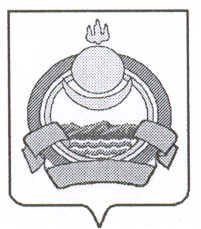   СОВЕТ ДЕПУТАТОВмуниципального образования городского поселения«ПОСЕЛОК  ОНОХОЙ»Заиграевского района Республики Бурятия_________________________________________________671300   п.Онохой       ул. Гагарина, д.11    тел. 56-2-50,   56-2-59, факс 83013656303РЕШЕНИЕп.Онохой                                                                                            №81 от  «07» июня 2017г. О разрешении администрации муниципального образования городского поселения «Поселок Онохой» на прием безвозмездно в муниципальную собственность имущества находящегося в муниципальной собственности муниципального образования  «Заиграевский район».Рассмотрев перечень имущества, представленный Распоряжением МКУ «Комитет по архитектуре, имуществу и земельным отношениям» администрации МО «Заиграевский район», на основании  ст. 10 Закона Республики Бурятия от 24.02.2004 г. № 637-III «О передаче объектов государственной собственности Республики Бурятия в иную государственною или муниципальную собственность и приеме объектов иной государственной или муниципальной собственности в государственную собственность Республики Бурятия или собственность муниципальных образований в Республике Бурятия», Федерального закона от 06.10.2003 г. № 131-ФЗ «Об общих принципах организации местного самоуправления в Российской Федерации», руководствуясь статьями  Уставом  муниципального образования городского поселения  «Поселок Онохой», Совет депутатов муниципального образования городского поселения  «Поселок Онохой» решил:Разрешить  администрации муниципального образования городского поселения  «Поселок Онохой» принять безвозмездно в муниципальную собственность имущество, находящееся в муниципальной собственности муниципального образования  «Заиграевский район» согласно перечню (Приложение).2.  Администрации муниципального образования городского поселения «Поселок Онохой» произвести необходимые действия по оформлению документов.3.  Разместить настоящее решение на официальном сайте администрации муниципального образования городского поселения  «Поселок Онохой» в сети Интернет.4.      Настоящее решение вступает в силу с момента его принятия.5.  Контроль за исполнением настоящего решения возложить на постоянную     комиссию Совета депутатов по экономике, бюджету, налогам, земле и муниципальной собственности.Глава муниципального образованиягородского поселения «Поселок Онохой»                                                             Е.А.СорокинПриложение  к решению Совета депутатов муниципального образования городского поселения «Поселок Онохой»          от «07»июня 2017 г. № 81Переченьпередаваемого имущества из муниципальной собственности муниципального образования  «Заиграевский район»  в собственность муниципального образования городского поселения «Поселок Онохой»№ п/пНаименование объектаАдрес местоположения имуществаИндивидуализирующие характеристики имущества1.СтадионРоссия, республика Бурятия, Заиграевский район, пгт.Онохой, ул.Подгорная, 38Площадь 13191,2 кв.м. кадастровый номер: 03:06:000000:131802.Земельный участокРоссия, республика Бурятия, Заиграевский район, пгт.Онохой, ул.Подгорная, б/нПлощадь 29562 кв.м. кадастровый номер: 03:06:220176:243.Квартира Россия, республика Бурятия, Заиграевский район, пгт.Онохой, ул.Нагорная , д.4 кв.13Площадь 34,5 кв.м. кадастровый номер: 03:06:000000:4491